	A Summary of the Federal Motor Carrier Safety Administration’s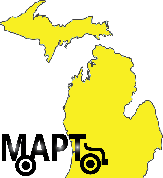 Entry-Level Driver Training RegulationsEffective, Monday, February 7, 2022, Federal Motor Carrier Safety Administration regulations (49 CFR 380 Subpart G click hyperlink to access complete text) will require all drivers seeking an original Commercial Driver’s License or a driver wanting to upgrade his/her CDL to complete an Entry-Level Driver Training program.The ELDT program includes a Theory (classroom) and Behind-the Wheel (Range and Road) training components.Entities wanting to provide ELDT must register (Training Provider Registry click on hyperlink to register) with the FMCSA as a Training Provider.  School bus fleets, public or private, should register as providing Private Training only to employees and NOT open to the public.Entities wanting to be a TP may form a consortium with other school bus fleets to provide the ELDT.  The MDE’s Training Association of Michigan has developed an online Theory training program.  This will be offered to all Michigan’s school bus fleets.  School bus fleets need not take on the extra work to put together its own theory training program.Successfully completing the Theory training component requires an 80% or higher on a written test.  The BTW Range and Road training will require an equivalent of 80% or higher proficiency.Training Provider responsibilities include administering, managing, and carrying out the Theory and/or BTW components of the ELDT.  Specific responsibilities are documenting and recording all trainee self-certifications; uploading Theory and or BTW scores within 2 business days of completion; documenting and recording instructor qualifications; developing and maintaining lesson plans for Theory and/or BTW training components; and retaining records for at least three years.If you have comments or need more information, contact:Mac Dashney, h.dashney@comcast.netKatrina Morris, kmorris@wsesd.org